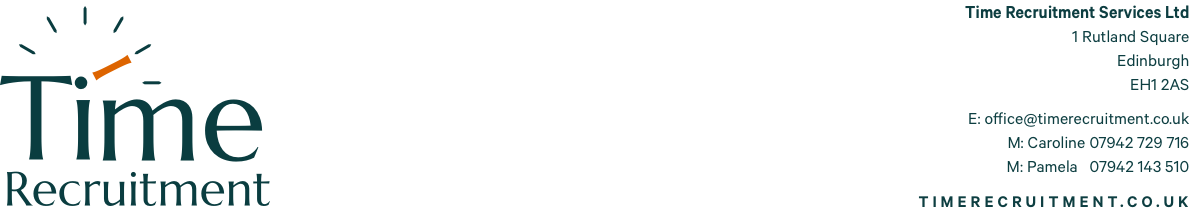 Please round total hours to the nearest 15-minute intervalEnsure all details above are entered correctly. Please scan timesheet and email to carolinetaggart@timerecruitment.co.uk by 5.00pm each Friday, unless you work weekends.TEMPORARY EMPLOYEETEMPORARY EMPLOYEENAME: POSITION: POSITION: DEPARTMENT:WEEK COMMENCED:WEEK COMMENCED:CLIENTCLIENTCOMPANY: REPORT TO:REPORT TO:ADDRESS:TEL NO:TEL NO:MONMONTUETUEWEDWEDTHURSTHURSFRIFRISATSATSUNSUNStart Time:Start Time:Start Lunch:Start Lunch:Finish Lunch:Finish Lunch:Finish Time:Finish Time:Total Hours:Total Hours:TOTAL HOURS WORKED:TOTAL HOURS WORKED:TOTAL HOURS WORKED: PAY REQUESTED (HOURS): PAY REQUESTED (HOURS): PAY REQUESTED (HOURS):EMPLOYEE SIGNATURE:EMPLOYEE SIGNATURE:DATE:DATE:CLIENT SIGNATURE:CLIENT SIGNATURE:DATE:DATE: